 Мой несовершеннолетний сын в настоящее время содержится в СИЗО. Возможно ли в таких условиях получать образование?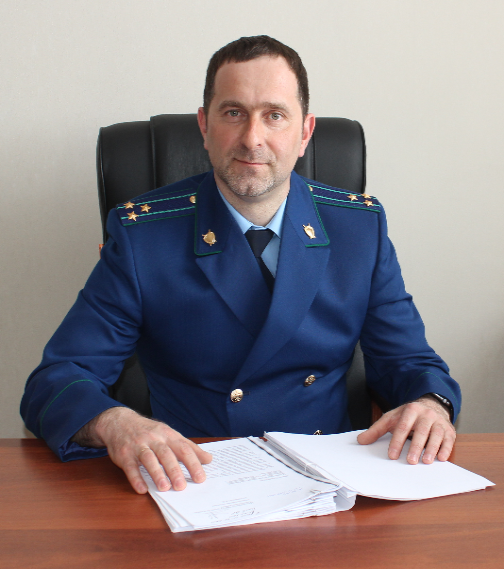 Совместным Приказом Министерства юстиции РФ № 113 и Министерства просвещения РФ № 306 от 17.06.2019  утверждены Порядки обеспечения администрацией мест содержания под стражей условий для получения несовершеннолетними лицами, подозреваемыми и обвиняемыми, содержащимися под стражей, начального общего, основного общего и среднего общего образования в форме самообразования и оказания администрацией мест содержания под стражей помощи в получении несовершеннолетними лицами, подозреваемыми и обвиняемыми, содержащимися под стражей, начального общего, основного общего и среднего общего образования.Получение образования предполагает самостоятельное изучение несовершеннолетними общеобразовательных программ с последующей итоговой аттестацией в организации, осуществляющей образовательную деятельность по имеющей государственную аккредитацию образовательной программе.Для успешного обучения несовершеннолетних в следственных изоляторах обеспечиваются условия для получения несовершеннолетними начального общего, основного общего и среднего общего образования с применением электронного обучения и дистанционных образовательных технологий.В этих целях следственные изоляторы должны обеспечить:- условия для получения несовершеннолетними начального общего, основного общего и среднего общего образования с применением электронного обучения и дистанционных образовательных технологий;- наличие персональных компьютеров с возможностью доступа к образовательным программам в Интернете с учетом установленных в учреждении режимных требований;- хранение учебно-наглядных пособий, учебников, письменных принадлежностей, учебной литературы, технических средств обучения коллективного и индивидуального пользования;- предоставление помещения для организации самоподготовки несовершеннолетних, оборудование, мебель и учебно-наглядные пособия;безопасность педагогических работников во время нахождения их на территории учреждения.Какие необходимо предоставить документы для обучения несовершеннолетних?Родителям (законным представителям) необходимо представить документы (при их наличии), подтверждающие обучение несовершеннолетних в организации, осуществляющей образовательную деятельность.При отсутствии заявления родителей (законных представителей) несовершеннолетних, документов, подтверждающих его обучение в организации, осуществляющей образовательную деятельность, помощь в получении начального общего, основного общего и среднего общего образования оказывается по заявлению самого несовершеннолетнего или по результатам промежуточной аттестации.22.10.2019